Рабочая группа по правовому развитию Мадридской системы международной регистрации знаковШестнадцатая сессияЖенева, 2–6 июля 2018 г.повесткА дняпринята Рабочей группойОткрытие сессииВыборы Председателя и двух его заместителей Принятие повестки дня
См. настоящий документЗамена
См. документ MM/LD/WG/16/2.Преобразование
	См. документ MM/LD/WG/16/3.Новые виды знаков и новые способы их представления
	См. документ MM/LD/WG/16/4.Результаты обследования, проведенного с помощью вопросника об ограничениях международных регистраций в Мадридской системе
	См. документ MM/LD/WG/16/5.Предлагаемая Инструкция к Протоколу к Мадридскому соглашению о международной регистрации знаков
	См. документ MM/LD/WG/16/6 Rev.2.Предложение делегации Китая
	См. документ MM/LD/WG/16/7.Предложение делегации Российской Федерации
	См. документ MM/LD/WG/16/9 Rev.*Другие вопросыРезюме ПредседателяЗакрытие сессии[Конец документа]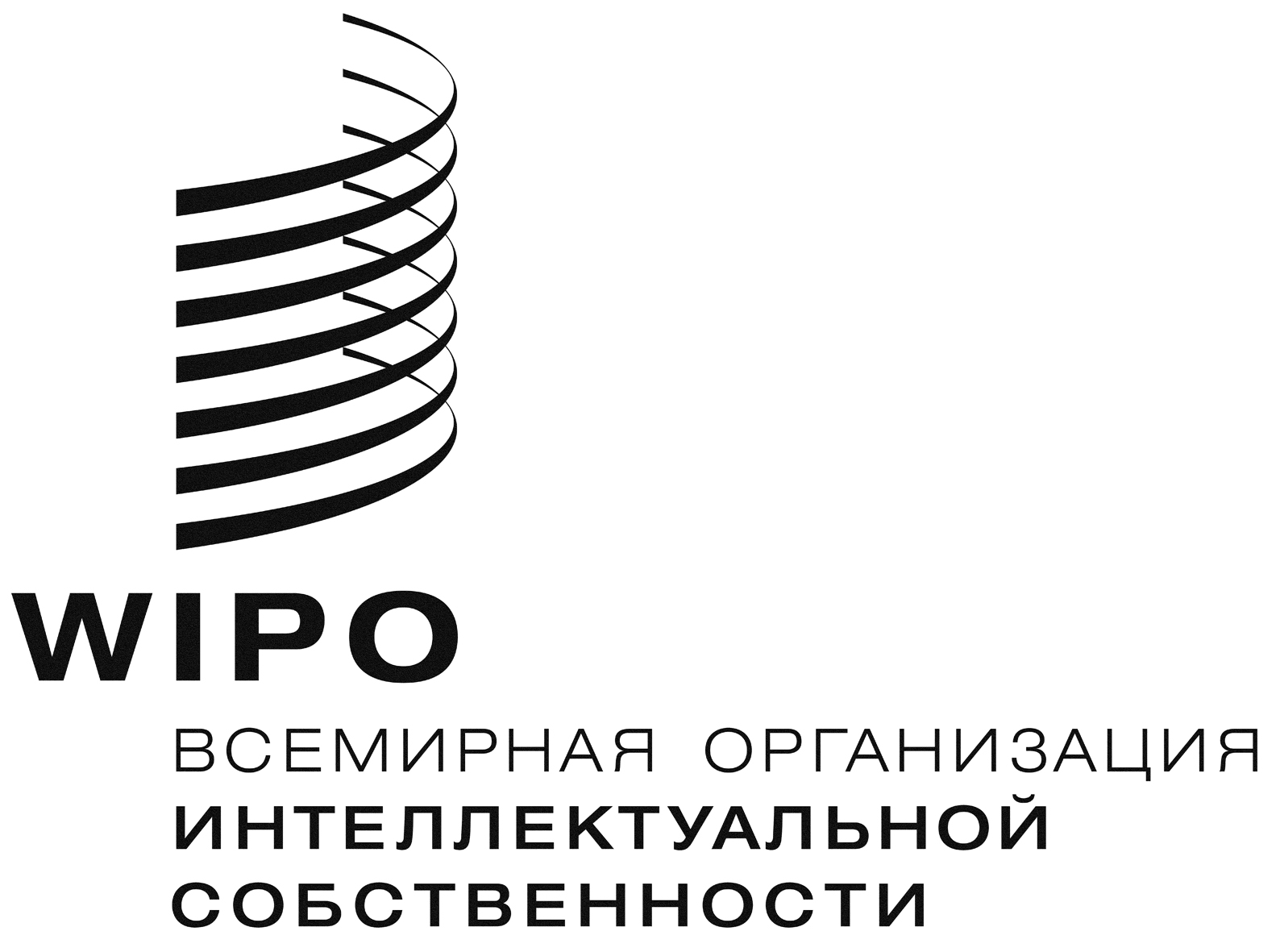 RMM/LD/WG/16/1   MM/LD/WG/16/1   MM/LD/WG/16/1   Оригинал:  английскийОригинал:  английскийОригинал:  английскийдата:  2 июля 2018 г.дата:  2 июля 2018 г.дата:  2 июля 2018 г.